OFFICE OF HUMAN RESOURCES –VACANCY ANNOUNCEMENT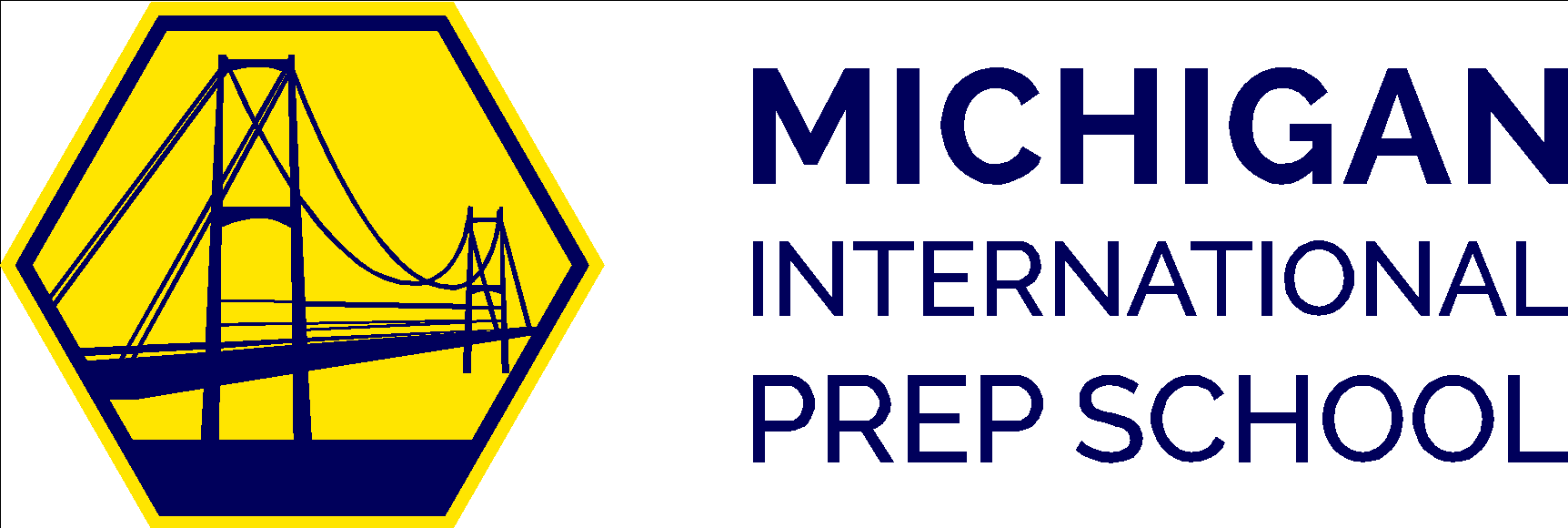 Position:  School Social Worker -Licensed by the State of Michigan  Compensation: $45,00 to $55,000 Length: 224 days Location: Any Location (Detroit, Howell, Ortonville, Sandusky or Saginaw)Start Date:  February 11, 2021Who we are:  We are a publicly funded Cyber Charter School.  We have drop-in labs for students in several locations across Michigan.  Philosophy:  At Michigan International Prep School, we want our students to pursue what makes them different.  No two people are identical, and it doesn’t make sense to treat them like they are.   That’s why we create a unique learning pathway for every MIPS learner, built around their talents, interests, location, and schedule.  Students are first in our school.  Position Description:  The School Social Worker collaborates with parents, educations staff and community agencies to coordinate programs and services for students.  Qualifications:Current Social Work License issued by the State of Michigan Department of Licensing and Regulatory Affairs. Must be certified by the Department of Education as a School Social Worker.Meet Highly Qualified standard under ESSA.Experience in a school setting.Strong knowledge of a wide range of psychiatric disorders.Experience in facilitating the IEP process.Must develop genuine and positive relationships with students.Experience with integrating technology into the learning process.Ability to maximize technology for effective communication with students, staff, and parents.  Ability to handle multiple tasks as once in an effective mannerWorks well with a team Very strong customer service skillsMaintain a positive “can do” attitudeBe a strong communicatorFace challenges with the focus on creating a better educational model for our studentsComputer KnowledgeTechnological skills (Chrome, Google, and etc.).  Must be able to adapt to new technology rapidlyEssential Duties: Conduct Functional Behavior Assessments, write and implement corresponding Behavior Support Plans.Maintain accurate confidential records.Provide age-related curriculum information and experiences fostering students’ academic, personal, social, and life planning skills.Provide individual and small group instructional support to students in areas such as executive functioning and dealing effectively with interpersonal relationships.  Operate within the context of the total school environment providing consultation services; including appropriate materials and resources to teachers.Provide information, referral, and follow-up for parents and students to appropriate community agencies and resources.Must be able to travel to lab sites.  Communicate with school administrators, and parents using email, text messaging, and phone.  Ability to work with students virtually via: Gotomeeting meetings, Google Meet and in person.Assist students in developing a schedule that is effective to online learningTo be informed of all policies and procedures.A pleasant personality and positive attitude toward working with administration, staff, and community members. Evidence of ability to establish working relationships that result in increased efficiency and effectivenessMust honor written Board Policies and Administrative Regulations.Must be able to stand for a minimum of 30 minutes at a time.Must be able to lift 25lbs.Must be able to sit in chair for long intervals.PHYSICAL ACTIVITIES/REQUIREMENTS: Physical activities include lifting and carrying materials, walking, stooping, kneeling, talking, hearing, and observing.INTERESTED CANDIDATES SHOULD APPLY:  Interested candidates must submit/upload your letter of interest, resume, transcripts, certificates/licenses and references and any other supporting documentation. The position will remain posted until filled. Reimagine Education, LLC is an Equal Opportunity Employer. Position is subject to Reimagine Education, LLC policy, rules, and regulations. As Equal Opportunity/Affirmative Action Employer, It is the policy of the Michigan International Prep School and Reimagine Education, LLC that no person shall on the basis of race, religion, color, national origin, sex, age or disability be excluded from participation and be denied the benefits, or be subjected to discrimination under program or activity and in employment, further Reimagine Education, LLC strictly adheres to the provision of Title VI of the Civil Rights Acts of 1964, Title IX of the Education Amendments of 1972, Section 504 of the Rehabilitation Act of 1973 and all Michigan Department of Education policies and regulations prohibiting discrimination. 